МКОУ Баженовская СОШБайкаловского  муниципального районаСвердловской  областиКвест-игра по сказкам А.С. ПушкинаВыполнила:                                                                              учитель начальных классов                                                                          Бедрина Татьяна Валерьевна2022г.Цели: - Формировать интерес и положительное отношение к поэзии, приобщать к литературному творчеству А. С. Пушкина. - Воспитывать чуткость к художественному слову.Задачи: - Развивать у ребят умение воспринимать сказки А. С. Пушкина через различные виды деятельности.- Продолжать расширять кругозор детей; учить ребят передавать содержание стихотворения.- Воспитывать любовь и уважение к великому русскому поэту.Материалы: презентация, пазлы, вопросы для блиц-опроса, текст для  инсценирования сказки, викторина «Чей портрет?», кроссворд, рисунки с изображением героев для обложки.Ход занятия.- Здравствуйте, ребята! Рада видеть вас в литературной гостиной! А что такое гостиная?  (ответы детей). А литературная гостиная? (ответы детей)- Сегодня мы собрались в нашей гостиной, чтобы побеседовать об одном талантливом человеке. Так вот, тот человек, о котором пойдет сегодня речь, действительно испытывал наслаждение от творчества. Кто же он, этот загадочный человек? А узнаем мы его после того, как увидим и услышим отрывок из его произведения (слайд 2).- Так о ком мы с вами сегодня будем беседовать в нашей литературной гостиной? (ответы детей)- Правильно, об А.С.Пушкине! А знаете ли вы, ребята, что 6 июня исполнится 218 лет со дня рождения великого писателя?! (ответы детей)-  Ребята, 10 февраля русские люди отмечают день памяти великого Пушкина, и мы будем говорить сегодня о его прекрасных сказках и стихах. Мы вспоминаем Пушкина, а в день памяти принято зажигать свечи. Давайте и мы зажжём свечи -- символ тепла, дружбы, памяти.- Зажигаются свечи. Звучит лирическая мелодия. Некоторое время все смотрят на спокойное мерцание пламени свечи, можно прочитать строчки из произведений поэта.- Обратите внимание на портреты (слайд 3). На каком из них изображен А.С.Пушкин? (ответы детей). А на остальных? (ответы детей)- Ребята, а какие сказки А.С.Пушкина вы знаете? (ответы детей)- Давайте посмотрим отрывок из поэмы А.С.Пушкина «Руслан и Людмила».- Удивительный, волшебный мир, захватывающий сюжет и чудесные персонажи сказок А.С.Пушкина вдохновили не одного  художника.- Сейчас я вам предлагаю посмотреть иллюстрации к сказкам и сказать, к какой сказке относятся данные иллюстрации (слайды 4, 5, 6).- Но не только художников вдохновляют произведения А.С.Пушкина, но и композиторов и музыкантов.  Очень многие  русские романсы и вальсы написаны композиторами на стихи великого поэта. Послушайте музыкальное произведение на стихотворение А.С.Пушкина («Зимний вечер») в исполнении оперного певца Дмитрия Хворостовского, нашего современника (слайд 7). Обратите внимание, как музыкальное сопровождение передает состояние природы.ЗИМНИЙ ВЕЧЕРБуря мглою небо кроет,Вихри снежные крутя;То, как зверь, она завоет,То заплачет, как дитя,То по кровле обветшалойВдруг соломой зашумит,То, как путник запоздалый,К нам в окошко застучит.Наша ветхая лачужкаИ печальна и темна.Что же ты, моя старушка,Приумолкла у окна?Или бури завываньемТы, мой друг, утомлена,Или дремлешь под жужжаньемСвоего веретена?Выпьем, добрая подружкаБедной юности моей,Выпьем с горя; где же кружка?Сердцу будет веселей.Спой мне песню, как синицаТихо за морем жила;Спой мне песню, как девицаЗа водой поутру шла.Буря мглою небо кроет,Вихри снежные крутя;То, как зверь, она завоет,То заплачет, как дитя.Выпьем, добрая подружкаБедной юности моей,Выпьем с горя: где же кружка?Сердцу будет веселей. -  Как вы заметили, А.С.Пушкин является автором не только сказок, но и большого количества стихотворений, тематика которых разнообразна: это стихотворения и о природе, и о любви, и о поэте и поэзии.-  Сейчас я вам прочитаю стихотворение, которое называется «Зимнее утро»:ЗИМНЕЕ УТРОМороз и солнце; день чудесный!
Еще ты дремлешь, друг прелестный —
Пора, красавица, проснись:
Открой сомкнуты негой взоры
Навстречу северной Авроры,
Звездою севера явись!Вечор, ты помнишь, вьюга злилась,
На мутном небе мгла носилась;
Луна, как бледное пятно,
Сквозь тучи мрачные желтела,
И ты печальная сидела —
А нынче... погляди в окно:Под голубыми небесами
Великолепными коврами,
Блестя на солнце, снег лежит;
Прозрачный лес один чернеет,
И ель сквозь иней зеленеет,
И речка подо льдом блестит.Вся комната янтарным блеском
Озарена. Веселым треском
Трещит затопленная печь.
Приятно думать у лежанки.
Но знаешь: не велеть ли в санки
Кобылку бурую запречь?Скользя по утреннему снегу,
Друг милый, предадимся бегу
Нетерпеливого коня
И навестим поля пустые,
Леса, недавно столь густые,
И берег, милый для меня.- О чем это стихотворение? О каком времени года? (ответы детей)- Но в этом стихотворении автор описывает не только состояние природы, но и состояние человека.- Ребята, я вижу вы стали настоящими знатоками Александра Сергеевича Пушкина, поэтому сейчас мы с вами немного поиграем и проверим ваши знания.Нам необходимо разделиться на 2 команды с помощью карточек.Первое задание. Собери пазл. Собрать пазл из иллюстраций к сказкам А.С.Пушкина и назвать, к какой сказке данные иллюстрация. Чья команда быстрее выполнит это задание, та и победила. (Приложение)Второе  задание. Блиц -турнир. Задаются вопросы командам по очереди. Если команда не знает ответ, то право отвечать переходит соперникам. Побеждает та команда, которая набрала большее количество правильных ответов.Вопросы для блиц-турнира:С помощью какого предмета одна своенравная царица узнавала, красива ли она? Как называется эта сказка?Кто исполнял желания бедного старика? Из какой сказки эти персонажи? С кем пришлось тягаться в силе и ловкости одному работнику? Как называется эта сказка? (с бесенком)Как звали царя из «Сказки о золотом петушке»? (Дадон)Как звали царевича, который расколдовал мертвую царевну? (Елисей)Кого подарил мудрец царю Дадону? В кого превращался царь Гвидон? (комар, муха, шмель)К кому обращался царевич, когда искал свою царевну? (к солнцу, к месяцу, к ветру)Про  кого Пушкин написал эти строки:«Шевельнется, встрепенется,К той сторонке обернетсяИ кричит «Кири-ку-ку».Царствуй, лежа на боку!»  Из какой сказки эти строки:«Свет мой зеркальце скажи да всю правду доложиЯ ль на свете всех милее, всех румяней и белее»Что потребовал мудрец от царя Дадона за свою услугу, за петушка? (Отдать ему Шамаханскую царицу.) Что приговаривал Балда, когда рассчитывался с попом? («Не гонялся бы ты, поп, за дешевизной!»)Кем были сёстры жены царя Салтана? (Ткачиха и повариха.)От кого спас Гвидон царевну Лебедь? (От коршуна.)В кого превратился Гвидон в последний раз, когда ужалил свою бабушку Бабариху в нос? (В шмеля.)Кем хотела быть старуха в последний раз, когда рыбка оставила её у того же корыта? (Владычицей морской.)Чем царица отравила царевну из «Сказки о мёртвой царевне и о семи богатырях»? (Яблоком.)Что кричал петушок, сидя на спице? («Кири-ку-ку. Царствуй, лёжа на боку».)Какими словами обращается старик к золотой рыбке? («Смилуйся, государыня рыбка!») Назовите слова, которыми Пушкин заканчивает «Сказку о золотом петушке». (Сказка ложь, да в ней намёк! Добрым молодцам урок.)Третье задание. Викторина: «Чей это портрет?».Учитель. Давайте узнаем героев сказки. Чей это портрет?Ученики выходят и читают отрывки.А у князя жёнка есть,Что не можно глаз отвесть:Днём свет божий затмевает,Ночью землю освещает,Месяц под косой блестит,А во лбу звезда горит.(Царевна Лебедь из «Сказки о царе Салтане».)…В дорогой собольей душегрейке.Парчовая на маковке кичка,Жемчуга огрузили шею,На руках золотые перстниНа ногах красные сапожки.(Старуха, столбовая дворянка из «Сказки о рыбаке и рыбке».)Правду молвить, молодицаУж и впрямь была царица:Высока, стройна, бела,И умом, и всем взяла,Но зато горда, ломлива,Своенравна и ревнива.(Царица из «Сказки о мёртвой царевне».)Белолица, черноброва,Нраву кроткого такого.(Царевна молодая из «Сказки о мёртвой царевне»).Спит себе на соломе,Ест за четверых,Работает за семерых.(Балда.)Мы объехали весь свет:За морем житьё не худо…(Корабельщики.)Кроссворд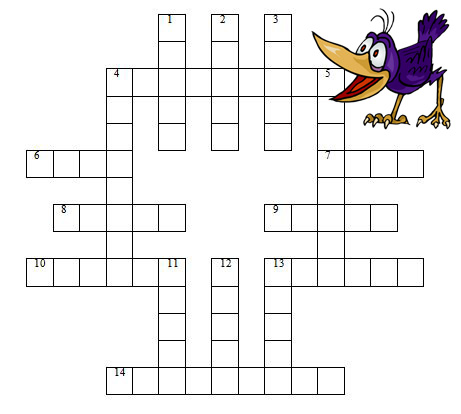 По  горизонтали:
4. И жених сыскался ей………(Елисей)
6.Не печалься , ступай себе с богом,
Так и быть ……..вам уж будет.
7.Там за речкой тихоструйной 
Есть высокая гора. 
В ней глубокая ………   .
8……..песенки поёт
Да орешки всё грызёт.
9.Сказка ложь, да в ней …..,
Добрым молодцам урок.
10.Ах,ты мерзкое……..,
Это врёшь ты мне назло!
13. Глядь: опять перед ним землянка,
А пред нею разбитое……  .
14.Ей в приданое дано 
Было…… одно.По вертикали:
1. Слушай: платить обязались черти
Мне ……до самой смерти.
2.А…….. над морем опять шумит
Да чертям верёвкой грозит.
З.Раз он в море закинул……,
Пришёл …… с одною тиной.
4.Ветер по морю гуляет 
И…….подгоняет.
5.Все красавцы молодые,
Великаны удалые.
Все равны как на подбор,
С ними дядька……. .
11.И соседи присмирели,
Воевать уже не смели,
Таковой    им царь Дадон
Дал……. Со всех сторон.
12.И послушалась ……,
Тут же на берег она
Бочку вынесла легонько
И отхлынула тихонько.
13.Пристают к заставе гости,
…….. Гвидон зовёт их в гости.КроссвордОтветы:
По горизонтали:
4.Королевич 6.Изба 7.Нора 8.Белка 9. Намёк 10. Стекло 13.Корыто 14.Зеркальце 
По вертикали:
1.Оброк 2.Балда 3.Невод 4.Кораблик 5.Черномор 11.Отпор 12.Волна 13.КнязьПриложение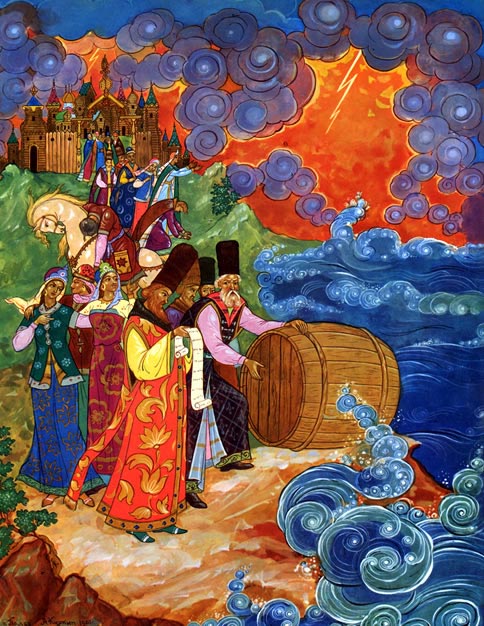 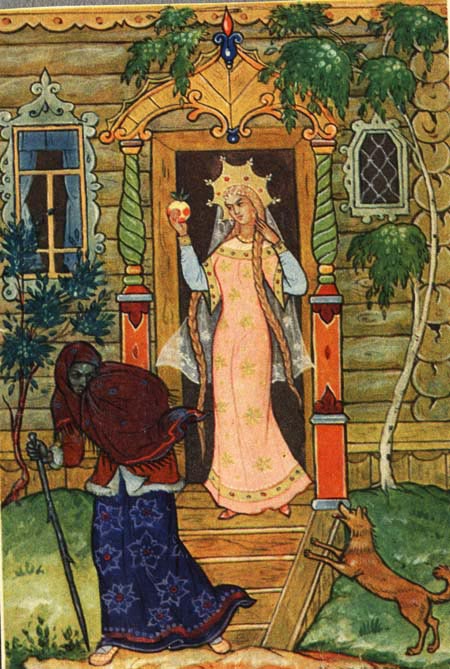 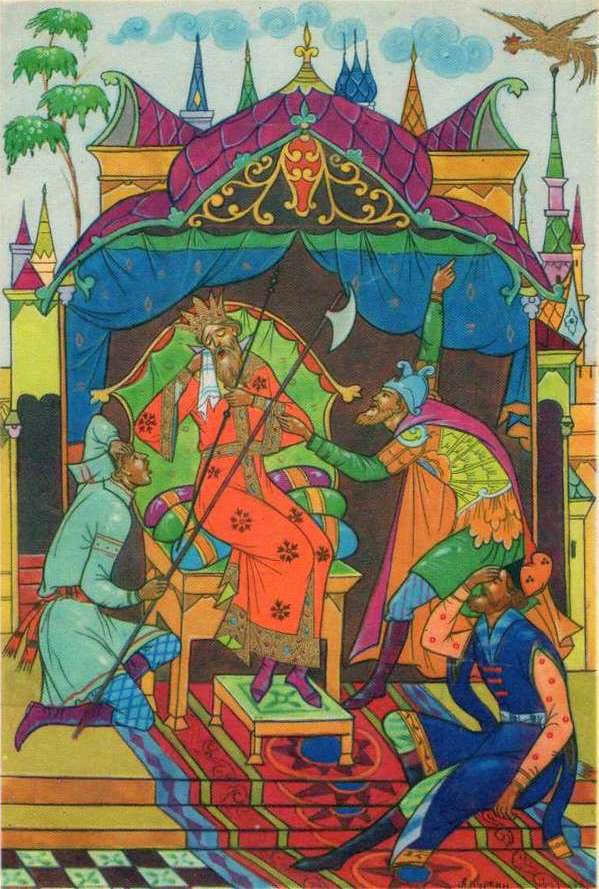 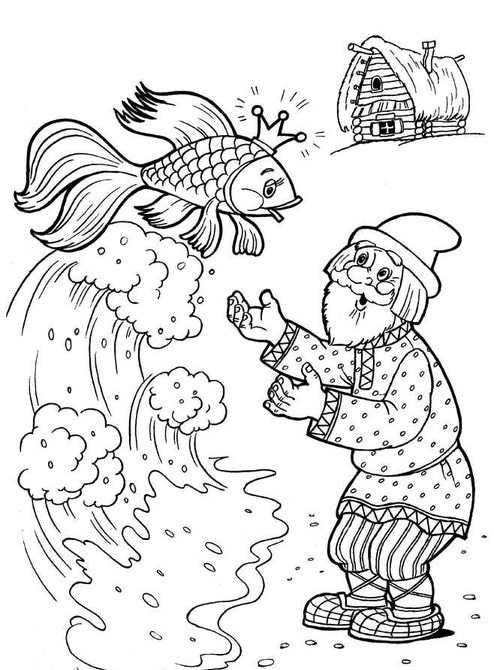 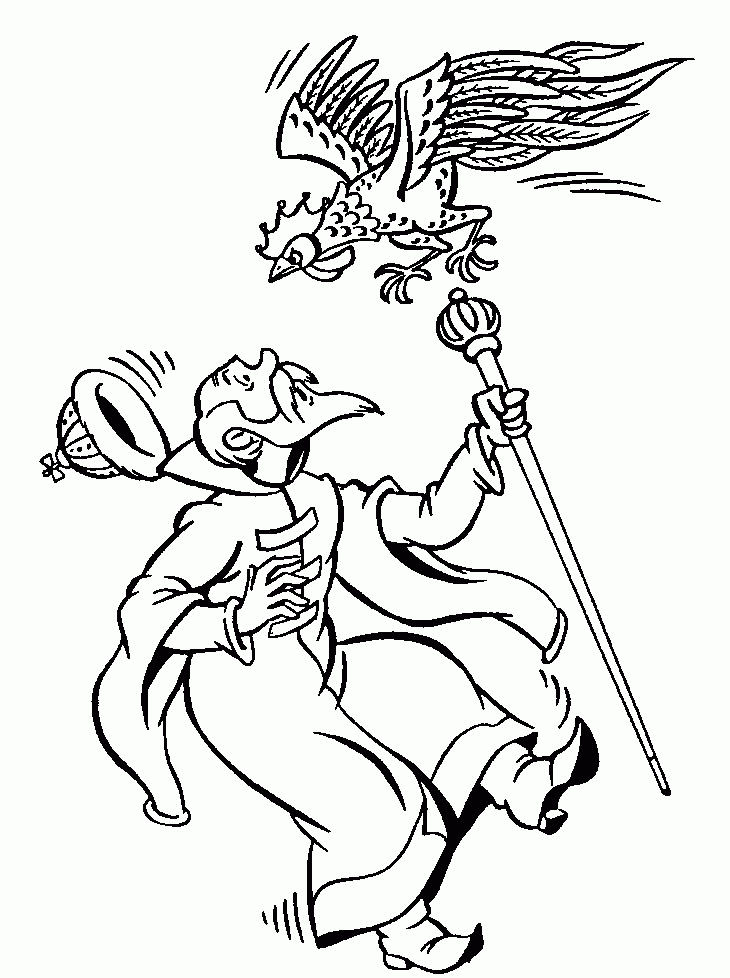 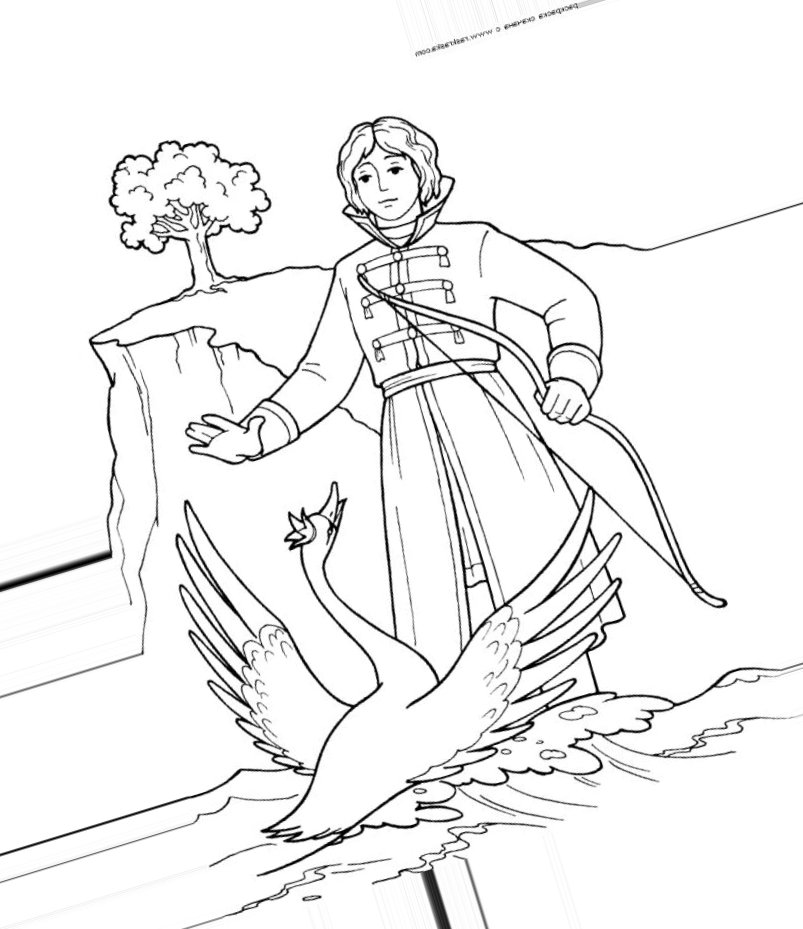 